HARTNELLCOLLEGE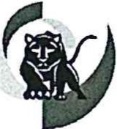 2019-20 MASTER PAYROLL CALENDARAdministrative ServicesHOLIDAY	CAMPUS OPEN	HOLIDAY OBSERVEDLincoln’s Birthday 	February 12, 2020	February 14, 20201Observance of the holidays listed will change from the official date under 11Campus Opento the date shown under11Holiday Observed."2 Due to observance of Christmas Holiday and Cesar Chavez Holiday, hours will be limited from 8:00 a.m. until 12:00 p.m.  December 23, 2019 and March 31, 2020.Hartnell College Mission Focusing on the education and workforce development needs of communities in the Salinas Valley, Hartnell College strengthens communities by providing educational opportunities for students to reach career and/or academic goals (associates degrees, certificates of achievement, transfer to four-year institutions) in an environment committed to student learning, achievement, and successHartnell College Vision Hartnell College students will be prepared to contribute as leaders to the intellectual, social, cultural, and economic vitality of our communities and the world.PayPeriodsInclusiveDatesHolidaysObservedCampus1Open      2019-202     Pay DaysStubs and Checks Available             to Pick Up 8 a.m. to 4 p.m.July    July 1 - July 31       July 4July 31August    Aug. 1 - Aug. 31Aug. 30September    Sept. 1 - Sept. 30       Sept .  2Sept. 30October    Oct. 1- 0ct. 31Oct. 31November    Nov. 1 - Nov. 30Nov. 11, 28, 29Nov. 27December    Dec. 1 - Dec. 31    Dec. 25            Dec. 23DJanuary    Jan. 1 - Jan. 31Jan. 1, 20Jan. 31February    Feb. 1 - Feb. 28Feb. 14,17Feb. 12Feb. 28March    Mar. 1 - Mar. 31         March 312March 31April    April 1 - April 30April 30May    May 1 - May 31         May 27May 29June   June 1 - June 30June 30